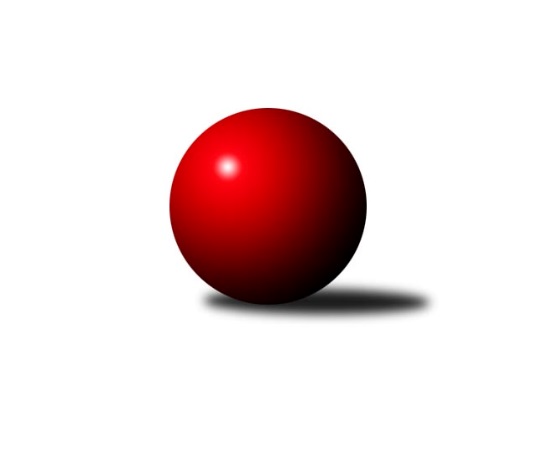 Č.14Ročník 2022/2023	16.12.2022Nejlepšího výkonu v tomto kole: 3346 dosáhlo družstvo: TJ Sokol Šanov BJihomoravská divize 2022/2023Výsledky 14. kolaSouhrnný přehled výsledků:TJ Jiskra Otrokovice	- TJ Sokol Brno IV	6:2	3307:3289	13.0:11.0	9.12.KK Blansko B	- KK Vyškov C	2:6	3223:3314	11.5:12.5	9.12.KK Slovan Rosice B	- KK Kroměříž	7:1	3201:3076	16.0:8.0	9.12.SK Baník Ratíškovice A	- SK Baník Ratíškovice B	6:2	3214:3063	15.0:9.0	9.12.TJ Sokol Šanov B	- KC Zlín B	5:3	3346:3268	13.0:11.0	9.12.SKK Dubňany 	- TJ Sokol Mistřín B	6:2	3243:3187	15.5:8.5	10.12.KK Orel Telnice	- TJ Sokol Husovice C	6:2	3229:3033	17.0:7.0	10.12.KK Slovan Rosice B	- TJ Jiskra Otrokovice	1:7	3141:3194	10.0:14.0	16.12.Tabulka družstev:	1.	SK Baník Ratíškovice A	14	11	0	3	75.0 : 37.0 	188.0 : 148.0 	 3284	22	2.	KK Kroměříž	14	10	1	3	72.0 : 40.0 	204.0 : 132.0 	 3205	21	3.	KK Orel Telnice	14	9	3	2	68.5 : 43.5 	189.0 : 147.0 	 3223	21	4.	TJ Sokol Mistřín B	14	9	0	5	66.0 : 46.0 	183.0 : 153.0 	 3260	18	5.	KC Zlín B	14	8	2	4	62.0 : 50.0 	169.5 : 166.5 	 3209	18	6.	TJ Sokol Brno IV	14	8	1	5	64.0 : 48.0 	180.0 : 156.0 	 3271	17	7.	KK Vyškov C	14	7	0	7	54.0 : 58.0 	164.5 : 171.5 	 3134	14	8.	TJ Jiskra Otrokovice	14	6	1	7	55.0 : 57.0 	163.5 : 172.5 	 3200	13	9.	KK Slovan Rosice B	14	6	1	7	53.0 : 59.0 	168.0 : 168.0 	 3136	13	10.	SKK Dubňany	14	6	1	7	51.0 : 61.0 	167.0 : 169.0 	 3217	13	11.	TJ Sokol Šanov B	14	4	1	9	43.0 : 69.0 	135.0 : 201.0 	 3122	9	12.	KK Blansko B	14	3	1	10	43.0 : 69.0 	156.5 : 179.5 	 3133	7	13.	TJ Sokol Husovice C	14	3	0	11	43.0 : 69.0 	147.0 : 189.0 	 3101	6	14.	SK Baník Ratíškovice B	14	1	2	11	34.5 : 77.5 	137.0 : 199.0 	 3077	4Podrobné výsledky kola:	 TJ Jiskra Otrokovice	3307	6:2	3289	TJ Sokol Brno IV	Tereza Divílková	152 	 152 	 118 	129	551 	 3:1 	 511 	 137	134 	 121	119	Radoslav Rozsíval	Barbora Pekárková ml.	140 	 151 	 144 	128	563 	 4:0 	 504 	 130	126 	 141	107	Miroslav Vítek	Michael Divílek ml. *1	143 	 115 	 127 	118	503 	 0:4 	 575 	 144	144 	 138	149	Radim Máca	Jakub Sabák	121 	 136 	 144 	122	523 	 0:4 	 569 	 126	139 	 159	145	Iva Rosendorfová	Petr Jonášek	153 	 150 	 158 	130	591 	 3:1 	 565 	 152	137 	 120	156	Lukáš Chadim	Jiří Gach	138 	 142 	 138 	158	576 	 3:1 	 565 	 135	132 	 159	139	Marek Rozsívalrozhodčí: Barbora Divílková st.střídání: *1 od 61. hodu Eliška NovotnáNejlepší výkon utkání: 591 - Petr Jonášek	 KK Blansko B	3223	2:6	3314	KK Vyškov C	Miroslav Flek	142 	 137 	 138 	147	564 	 1.5:2.5 	 581 	 154	130 	 138	159	Jana Kurialová	Ladislav Musil *1	132 	 128 	 114 	138	512 	 1:3 	 558 	 153	137 	 132	136	Miloslav Krejčí	Jiří Zapletal	138 	 130 	 133 	114	515 	 2:2 	 521 	 127	142 	 131	121	Petr Večerka	Zdeňka Ševčíková	147 	 149 	 136 	140	572 	 3:1 	 545 	 139	133 	 149	124	Petr Matuška	Josef Kotlán *2	146 	 143 	 134 	127	550 	 3:1 	 551 	 139	139 	 160	113	Jaroslav Zahrádka	Ladislav Novotný	139 	 130 	 120 	121	510 	 1:3 	 558 	 131	138 	 141	148	Milan Svačinarozhodčí: Jan Šmerdastřídání: *1 od 82. hodu Vít Janáček, *2 od 91. hodu Martin CihlářNejlepší výkon utkání: 581 - Jana Kurialová	 KK Slovan Rosice B	3201	7:1	3076	KK Kroměříž	Kristýna Klištincová	126 	 145 	 152 	122	545 	 3:1 	 504 	 135	131 	 120	118	Radek Ingr	Šárka Palková	135 	 137 	 148 	130	550 	 4:0 	 464 	 115	113 	 108	128	Jaroslav Pavlík *1	Jaroslav Smrž *2	102 	 129 	 135 	123	489 	 3:1 	 526 	 144	127 	 133	122	Daniel Mach	Karel Plaga	132 	 135 	 128 	145	540 	 2:2 	 529 	 119	137 	 141	132	Petr Boček	Michal Klvaňa	128 	 140 	 136 	128	532 	 2:2 	 533 	 136	139 	 120	138	Tomáš Kejík	Petr Špatný	142 	 141 	 133 	129	545 	 2:2 	 520 	 138	115 	 135	132	Jiří Tesařrozhodčí: Vedoucí družstvastřídání: *1 od 70. hodu Tomáš Kuchta, *2 od 61. hodu Miroslav PtáčekNejlepší výkon utkání: 550 - Šárka Palková	 SK Baník Ratíškovice A	3214	6:2	3063	SK Baník Ratíškovice B	Tomáš Koplík ml.	122 	 152 	 150 	135	559 	 2:2 	 523 	 131	132 	 122	138	Radovan Kadlec	Viktor Výleta	134 	 121 	 153 	111	519 	 2:2 	 521 	 126	127 	 130	138	Luděk Vacenovský	Josef Něnička	115 	 119 	 127 	135	496 	 4:0 	 441 	 113	93 	 123	112	Michal Zdražil	Dominik Schüller	139 	 139 	 128 	113	519 	 1:3 	 571 	 150	122 	 140	159	Pavel Slavík	Radim Čuřík	180 	 140 	 149 	139	608 	 4:0 	 509 	 112	136 	 129	132	Jarmila Bábíčková	Kamil Ševela	138 	 115 	 133 	127	513 	 2:2 	 498 	 114	124 	 127	133	Marie Kobylkovározhodčí: Václav KoplíkNejlepší výkon utkání: 608 - Radim Čuřík	 TJ Sokol Šanov B	3346	5:3	3268	KC Zlín B	Aleš Procházka	143 	 152 	 131 	128	554 	 1:3 	 590 	 145	123 	 150	172	Zdeněk Šeděnka	Kristýna Blechová	136 	 123 	 135 	150	544 	 1.5:2.5 	 540 	 129	124 	 137	150	Tomáš Matlach	Petr Kesjár	132 	 143 	 161 	131	567 	 2:2 	 562 	 126	150 	 132	154	Petr Polepil	Ladislav Kacetl	123 	 159 	 131 	144	557 	 3:1 	 543 	 140	142 	 126	135	Pavel Kubálek	Petr Bakaj ml.	131 	 141 	 138 	152	562 	 4:0 	 502 	 122	129 	 124	127	Filip Vrzala	Petr Bakaj	125 	 160 	 131 	146	562 	 1.5:2.5 	 531 	 147	102 	 131	151	Martin Polepil *1rozhodčí: Aleš Procházkastřídání: *1 od 61. hodu Zdeněk BachňákNejlepší výkon utkání: 590 - Zdeněk Šeděnka	 SKK Dubňany 	3243	6:2	3187	TJ Sokol Mistřín B	Roman Janás	139 	 147 	 135 	165	586 	 3:1 	 545 	 132	133 	 149	131	Jakub Cizler	Josef Černý	148 	 124 	 150 	146	568 	 4:0 	 480 	 125	110 	 118	127	Milan Peťovský *1	Zdeněk Jurkovič	126 	 127 	 129 	144	526 	 1.5:2.5 	 539 	 144	133 	 129	133	Radek Horák	Stanislav Herka	124 	 141 	 119 	111	495 	 0:4 	 596 	 148	142 	 160	146	Zbyněk Bábíček	Marek Dostál	147 	 119 	 124 	135	525 	 3:1 	 519 	 134	129 	 122	134	Jaroslav Polášek	Vít Svoboda	136 	 136 	 138 	133	543 	 4:0 	 508 	 123	135 	 121	129	Zdeněk Sedláčekrozhodčí: Pavel Holomekstřídání: *1 od 56. hodu Dennis UrcNejlepší výkon utkání: 596 - Zbyněk Bábíček	 KK Orel Telnice	3229	6:2	3033	TJ Sokol Husovice C	Zdenek Pokorný	140 	 137 	 122 	135	534 	 1:3 	 569 	 134	140 	 147	148	Lucie Kelpenčevová	Mirek Mikáč	134 	 140 	 118 	110	502 	 3:1 	 501 	 125	130 	 116	130	Vojtěch Stárek	Jiří Dvořák	126 	 122 	 125 	129	502 	 1:3 	 540 	 157	111 	 139	133	Petr Trusina	František Hrazdíra	134 	 141 	 141 	144	560 	 4:0 	 471 	 124	116 	 117	114	Jiří Rauschgold *1	Pavel Dvořák	136 	 156 	 140 	132	564 	 4:0 	 482 	 126	121 	 115	120	Tomáš Peřina	Jiří Šimeček	140 	 138 	 143 	146	567 	 4:0 	 470 	 137	109 	 106	118	Radim Kozumplíkrozhodčí: Dvořák Jiřístřídání: *1 od 91. hodu Lukáš LehockýNejlepší výkon utkání: 569 - Lucie Kelpenčevová	 KK Slovan Rosice B	3141	1:7	3194	TJ Jiskra Otrokovice	Kristýna Klištincová	138 	 123 	 139 	129	529 	 1:3 	 533 	 111	135 	 155	132	Barbora Pekárková ml.	Petr Streubel	136 	 143 	 136 	156	571 	 2:2 	 578 	 146	158 	 126	148	Tereza Divílková	Šárka Palková	133 	 124 	 137 	128	522 	 3:1 	 490 	 136	119 	 119	116	Pavel Jurásek	Adam Šoltés	128 	 125 	 153 	104	510 	 1:3 	 536 	 153	129 	 123	131	Michael Divílek ml.	Miroslav Ptáček	131 	 127 	 118 	129	505 	 1:3 	 540 	 143	132 	 144	121	Petr Jonášek	Karel Plaga	141 	 113 	 135 	115	504 	 2:2 	 517 	 130	140 	 120	127	Jiří Gachrozhodčí: Petr StreubelNejlepší výkon utkání: 578 - Tereza DivílkováPořadí jednotlivců:	jméno hráče	družstvo	celkem	plné	dorážka	chyby	poměr kuž.	Maximum	1.	Radim Čuřík 	SK Baník Ratíškovice A	587.38	382.5	204.9	2.4	7/7	(630)	2.	Marek Rozsíval 	TJ Sokol Brno IV	579.55	381.9	197.6	3.7	8/8	(648)	3.	Tomáš Kejík 	KK Kroměříž	577.85	373.7	204.2	0.9	7/7	(605)	4.	Petr Streubel 	KK Slovan Rosice B	565.14	376.3	188.8	3.9	7/8	(594)	5.	Zbyněk Bábíček 	TJ Sokol Mistřín B	562.11	371.0	191.1	4.9	8/8	(612)	6.	Michael Divílek  ml.	TJ Jiskra Otrokovice	561.67	372.6	189.1	2.0	8/8	(612)	7.	Zdeňka Ševčíková 	KK Blansko B	561.03	367.0	194.0	3.1	6/7	(612)	8.	Viktor Výleta 	SK Baník Ratíškovice A	558.63	367.6	191.0	4.2	5/7	(601)	9.	Jaroslav Polášek 	TJ Sokol Mistřín B	557.76	372.9	184.9	5.6	7/8	(606)	10.	Radek Horák 	TJ Sokol Mistřín B	557.41	370.4	187.0	4.6	7/8	(614)	11.	Martina Zimáková 	KC Zlín B	554.40	373.5	180.9	3.9	5/6	(592)	12.	Radim Máca 	TJ Sokol Brno IV	553.96	376.9	177.0	6.6	8/8	(628)	13.	Iva Rosendorfová 	TJ Sokol Brno IV	549.56	362.5	187.1	5.0	8/8	(585)	14.	Marek Dostál 	SKK Dubňany 	547.79	356.3	191.5	5.7	6/7	(583)	15.	Josef Černý 	SKK Dubňany 	546.92	367.8	179.1	4.7	6/7	(584)	16.	Jakub Cizler 	TJ Sokol Mistřín B	546.18	373.8	172.4	7.0	8/8	(573)	17.	Vít Svoboda 	SKK Dubňany 	545.13	371.4	173.8	5.7	7/7	(590)	18.	Jiří Gach 	TJ Jiskra Otrokovice	544.88	368.1	176.8	5.0	6/8	(576)	19.	František Hrazdíra 	KK Orel Telnice	544.25	368.5	175.7	4.8	7/8	(587)	20.	Dominik Schüller 	SK Baník Ratíškovice A	543.68	365.5	178.2	3.1	7/7	(580)	21.	Zdenek Pokorný 	KK Orel Telnice	543.33	363.7	179.7	5.0	6/8	(612)	22.	Pavel Kubálek 	KC Zlín B	541.65	367.8	173.8	4.6	6/6	(556)	23.	Tomáš Koplík  ml.	SK Baník Ratíškovice A	541.63	367.3	174.3	6.3	6/7	(584)	24.	Ladislav Novotný 	KK Blansko B	541.21	364.3	177.0	5.9	7/7	(585)	25.	Radovan Kadlec 	SK Baník Ratíškovice B	540.00	369.2	170.8	5.8	6/7	(585)	26.	Lukáš Chadim 	TJ Sokol Brno IV	538.96	358.8	180.1	5.8	7/8	(565)	27.	Zdeněk Šeděnka 	KC Zlín B	538.92	354.3	184.6	6.6	4/6	(590)	28.	Roman Janás 	SKK Dubňany 	538.50	363.5	175.0	5.4	6/7	(586)	29.	Vojtěch Stárek 	TJ Sokol Husovice C	538.13	359.6	178.5	5.4	6/6	(560)	30.	Jiří Šimeček 	KK Orel Telnice	536.93	368.1	168.9	6.1	7/8	(607)	31.	Aleš Procházka 	TJ Sokol Šanov B	536.92	360.9	176.0	5.3	7/8	(594)	32.	Filip Vrzala 	KC Zlín B	534.86	361.7	173.2	6.0	6/6	(561)	33.	Jiří Tesař 	KK Kroměříž	534.83	363.2	171.6	5.5	7/7	(580)	34.	Lucie Kelpenčevová 	TJ Sokol Husovice C	534.21	364.7	169.5	5.7	6/6	(569)	35.	Miroslav Vítek 	TJ Sokol Brno IV	533.86	370.3	163.6	9.0	7/8	(567)	36.	Josef Král 	KK Orel Telnice	533.81	351.5	182.3	5.1	7/8	(568)	37.	Michal Klvaňa 	KK Slovan Rosice B	533.42	361.8	171.6	7.0	8/8	(585)	38.	Jaroslav Šerák 	SK Baník Ratíškovice A	532.83	365.9	167.0	6.8	6/7	(571)	39.	Miloslav Krejčí 	KK Vyškov C	532.57	359.8	172.8	4.7	7/8	(593)	40.	Petr Polepil 	KC Zlín B	532.36	367.1	165.3	6.0	6/6	(604)	41.	Tomáš Matlach 	KC Zlín B	532.20	362.3	170.0	7.3	4/6	(551)	42.	Daniel Mach 	KK Kroměříž	531.92	358.0	174.0	5.9	5/7	(578)	43.	Josef Něnička 	SK Baník Ratíškovice A	531.17	360.8	170.3	4.7	5/7	(564)	44.	Radoslav Rozsíval 	TJ Sokol Brno IV	530.21	363.0	167.2	8.2	6/8	(557)	45.	Šárka Palková 	KK Slovan Rosice B	529.69	362.0	167.6	7.5	7/8	(570)	46.	Aleš Zlatník 	SKK Dubňany 	529.15	369.0	160.2	6.0	5/7	(570)	47.	Jiří Rauschgold 	TJ Sokol Husovice C	528.68	372.0	156.7	7.1	4/6	(588)	48.	Jiří Dvořák 	KK Orel Telnice	528.47	368.0	160.5	6.9	8/8	(560)	49.	Ladislav Kacetl 	TJ Sokol Šanov B	527.41	357.5	169.9	6.6	7/8	(572)	50.	Jaroslav Zahrádka 	KK Vyškov C	525.94	352.3	173.6	7.7	8/8	(570)	51.	Milan Svačina 	KK Vyškov C	525.69	358.9	166.8	6.4	8/8	(561)	52.	Milan Peťovský 	TJ Sokol Mistřín B	525.55	354.7	170.8	6.5	6/8	(550)	53.	Luděk Vacenovský 	SK Baník Ratíškovice B	524.71	355.6	169.1	6.7	6/7	(548)	54.	Petr Bakaj 	TJ Sokol Šanov B	524.63	363.6	161.1	7.8	7/8	(567)	55.	Radim Kozumplík 	TJ Sokol Husovice C	524.61	354.5	170.1	8.4	6/6	(549)	56.	Josef Kotlán 	KK Blansko B	524.52	353.5	171.0	5.8	7/7	(583)	57.	Petr Boček 	KK Kroměříž	524.00	357.4	166.6	7.1	6/7	(549)	58.	Zdeněk Jurkovič 	SKK Dubňany 	523.27	360.9	162.4	9.0	7/7	(576)	59.	Radek Ingr 	KK Kroměříž	523.21	358.7	164.5	7.4	7/7	(553)	60.	Stanislav Herka 	SKK Dubňany 	523.10	355.6	167.5	7.8	5/7	(547)	61.	Zdeněk Sedláček 	TJ Sokol Mistřín B	521.29	362.3	159.0	12.1	7/8	(556)	62.	Tomáš Květoň 	SK Baník Ratíškovice B	520.27	356.7	163.6	8.9	5/7	(557)	63.	Tomáš Peřina 	TJ Sokol Husovice C	520.11	356.6	163.5	7.5	6/6	(575)	64.	Jaroslav Pavlík 	KK Kroměříž	519.38	355.7	163.7	8.3	6/7	(570)	65.	Petr Matuška 	KK Vyškov C	519.31	356.0	163.4	6.6	7/8	(560)	66.	Miroslav Flek 	KK Blansko B	518.27	355.2	163.1	8.3	5/7	(566)	67.	Petr Trusina 	TJ Sokol Husovice C	518.00	354.4	163.6	8.2	5/6	(572)	68.	Vít Janáček 	KK Blansko B	507.95	352.5	155.5	9.4	5/7	(546)	69.	Jiří Zapletal 	KK Blansko B	501.97	346.3	155.7	8.0	6/7	(544)	70.	Pavel Petrů 	TJ Sokol Šanov B	501.52	356.2	145.3	10.4	7/8	(536)	71.	Zdeněk Helešic 	SK Baník Ratíškovice B	495.26	354.5	140.7	12.0	6/7	(559)	72.	Michal Zdražil 	SK Baník Ratíškovice B	484.50	330.3	154.2	12.9	5/7	(582)		Tereza Divílková 	TJ Jiskra Otrokovice	567.00	367.3	199.7	3.8	3/8	(578)		Lenka Haboňová 	KK Kroměříž	564.50	375.0	189.5	4.0	2/7	(589)		Marek Škrabal 	TJ Sokol Husovice C	559.00	361.5	197.5	5.5	2/6	(564)		Pavel Dvořák 	KK Orel Telnice	554.20	370.2	184.0	4.1	5/8	(585)		Václav Luža 	TJ Sokol Mistřín B	554.00	391.0	163.0	9.0	1/8	(554)		Dan Schüler 	SK Baník Ratíškovice B	552.50	381.0	171.5	5.5	2/7	(564)		Barbora Pekárková  ml.	TJ Jiskra Otrokovice	546.67	358.3	188.3	5.5	2/8	(624)		Miroslav Ptáček 	KK Slovan Rosice B	546.44	370.3	176.1	5.9	5/8	(578)		Kateřina Ondrouchová 	TJ Jiskra Otrokovice	545.00	363.0	182.0	6.0	1/8	(545)		Jaromír Šula 	TJ Sokol Husovice C	544.00	355.5	188.5	5.0	2/6	(553)		Ladislav Musil 	KK Blansko B	544.00	360.5	183.5	8.0	2/7	(546)		Václav Kratochvíla 	SKK Dubňany 	543.00	371.0	172.0	7.8	2/7	(573)		Petr Vyhnalík 	KK Slovan Rosice B	542.00	377.0	165.0	15.0	1/8	(542)		Petr Bakaj  ml.	TJ Sokol Šanov B	541.33	352.0	189.3	3.0	3/8	(562)		Mirek Mikáč 	KK Orel Telnice	541.08	356.5	184.6	6.4	4/8	(594)		Jana Kurialová 	KK Vyškov C	539.89	377.5	162.4	6.3	5/8	(581)		Jakub Süsz 	TJ Jiskra Otrokovice	538.50	359.3	179.3	5.8	2/8	(556)		Dennis Urc 	TJ Sokol Mistřín B	538.22	373.4	164.8	8.3	3/8	(589)		Martin Polepil 	KC Zlín B	537.00	371.8	165.3	8.8	2/6	(559)		Jaroslav Šindelář 	TJ Sokol Šanov B	536.00	383.0	153.0	10.5	1/8	(540)		Petr Jonášek 	TJ Jiskra Otrokovice	534.20	370.0	164.2	6.9	5/8	(591)		Kristýna Blechová 	TJ Sokol Šanov B	533.50	364.3	169.3	6.0	4/8	(559)		Kamil Ševela 	SK Baník Ratíškovice A	531.70	371.8	159.9	5.2	4/7	(578)		Zdeněk Bachňák 	KC Zlín B	530.56	368.3	162.3	8.5	3/6	(549)		Marta Volfová 	TJ Sokol Šanov B	530.00	363.0	167.0	7.0	3/8	(542)		Lukáš Lehocký 	TJ Sokol Husovice C	530.00	370.5	159.5	12.0	2/6	(556)		Roman Stříbrný 	TJ Sokol Šanov B	529.20	369.0	160.2	9.1	3/8	(565)		Ivana Blechová 	TJ Sokol Šanov B	529.00	363.0	166.0	6.6	5/8	(553)		Vladimír Crhonek 	KK Vyškov C	529.00	364.7	164.3	10.3	3/8	(554)		Petr Večerka 	KK Vyškov C	526.57	363.5	163.1	5.5	5/8	(604)		Michael Divílek  st.	TJ Jiskra Otrokovice	526.50	364.8	161.8	10.0	4/8	(554)		Lukáš Sabák 	TJ Jiskra Otrokovice	526.00	368.0	158.0	9.0	1/8	(526)		Jarmila Bábíčková 	SK Baník Ratíškovice B	525.00	372.3	152.8	8.5	4/7	(542)		Milan Mikáč 	KK Orel Telnice	524.55	361.1	163.5	7.9	5/8	(595)		Marta Zavřelová 	TJ Jiskra Otrokovice	524.25	364.1	160.1	9.6	2/8	(540)		Pavel Struhař 	KC Zlín B	523.00	357.0	166.0	7.0	1/6	(523)		Vojtěch Toman 	SK Baník Ratíškovice A	523.00	357.0	166.0	9.0	1/7	(523)		Břetislav Láník 	KK Vyškov C	522.53	365.2	157.3	9.6	3/8	(571)		Zdeněk Drlík 	TJ Jiskra Otrokovice	521.33	351.7	169.7	8.7	3/8	(544)		Karel Plaga 	KK Slovan Rosice B	521.16	362.6	158.5	7.8	5/8	(559)		Marta Beranová 	SK Baník Ratíškovice B	521.00	358.3	162.7	4.7	1/7	(542)		Petr Kesjár 	TJ Sokol Šanov B	520.67	356.7	164.0	5.3	1/8	(567)		Pavel Jurásek 	TJ Jiskra Otrokovice	517.78	354.0	163.8	9.0	3/8	(547)		Petr Berka 	TJ Sokol Brno IV	516.67	353.8	162.9	10.3	4/8	(533)		Martin Cihlář 	KK Blansko B	515.25	364.3	151.0	13.8	2/7	(538)		Jakub Sabák 	TJ Jiskra Otrokovice	515.15	351.1	164.1	8.3	5/8	(546)		Jan Veselovský 	TJ Sokol Husovice C	513.00	372.0	141.0	8.0	1/6	(513)		Robert Pacal 	TJ Sokol Husovice C	512.00	357.0	155.0	13.0	1/6	(512)		Luděk Svozil 	TJ Sokol Mistřín B	512.00	361.0	151.0	8.0	1/8	(512)		Kristýna Klištincová 	KK Slovan Rosice B	511.73	355.9	155.8	10.8	3/8	(545)		Pavel Martinek 	TJ Sokol Šanov B	509.50	359.5	150.0	7.5	2/8	(518)		Jana Mačudová 	SK Baník Ratíškovice B	509.00	338.0	171.0	8.0	1/7	(509)		Marie Kobylková 	SK Baník Ratíškovice B	507.81	347.1	160.8	11.9	4/7	(534)		Magda Winterová 	KK Slovan Rosice B	507.50	366.0	141.5	10.5	2/8	(516)		Igor Sedlák 	TJ Sokol Husovice C	501.00	353.0	148.0	11.0	1/6	(501)		Teofil Hasák 	TJ Jiskra Otrokovice	500.80	352.6	148.2	11.4	5/8	(549)		Eliška Novotná 	TJ Jiskra Otrokovice	500.50	338.0	162.5	11.0	2/8	(523)		Karel Kolařík 	KK Blansko B	499.83	352.7	147.2	13.5	3/7	(530)		Pavel Slavík 	SK Baník Ratíškovice B	498.04	337.8	160.3	8.8	4/7	(571)		Stanislav Červenka 	TJ Sokol Šanov B	495.25	343.3	152.0	10.8	2/8	(547)		Adam Šoltés 	KK Slovan Rosice B	494.00	349.0	145.0	13.0	2/8	(510)		Adam Pavel Špaček 	TJ Sokol Mistřín B	492.00	360.0	132.0	13.0	1/8	(492)		Petr Špatný 	KK Slovan Rosice B	491.00	339.4	151.6	9.4	5/8	(545)		Jan Kotouč 	KK Blansko B	491.00	341.3	149.7	13.3	3/7	(529)		Anastasios Jiaxis 	KK Slovan Rosice B	488.00	340.0	148.0	13.0	1/8	(488)		Jaroslav Smrž 	KK Slovan Rosice B	484.80	340.7	144.1	13.5	5/8	(507)		Tomáš Kuchta 	KK Kroměříž	480.33	341.3	139.0	16.0	3/7	(542)		Jan Klimentík 	TJ Sokol Šanov B	462.50	329.0	133.5	14.0	1/8	(464)		Karel Mecl 	SK Baník Ratíškovice B	457.00	338.0	119.0	15.0	1/7	(457)		Dalibor Dvorník 	TJ Sokol Husovice C	174.00	149.0	25.0	11.0	1/6	(174)Sportovně technické informace:Starty náhradníků:registrační číslo	jméno a příjmení 	datum startu 	družstvo	číslo startu26081	Lukáš Lehocký	10.12.2022	TJ Sokol Husovice C	5x25312	Petr Bakaj ml.	09.12.2022	TJ Sokol Šanov B	4x25493	Kristýna Blechová	09.12.2022	TJ Sokol Šanov B	4x26458	Adam Šoltés	16.12.2022	KK Slovan Rosice B	2x16538	Pavel Jurásek	16.12.2022	TJ Jiskra Otrokovice	5x
Hráči dopsaní na soupisku:registrační číslo	jméno a příjmení 	datum startu 	družstvo	Program dalšího kola:13.1.2023	pá	18:00	KC Zlín B - SK Baník Ratíškovice A	13.1.2023	pá	18:00	SK Baník Ratíškovice B - KK Slovan Rosice B	13.1.2023	pá	18:00	KK Kroměříž - TJ Jiskra Otrokovice	13.1.2023	pá	18:00	TJ Sokol Brno IV - KK Vyškov C	14.1.2023	so	10:00	TJ Sokol Husovice C - SKK Dubňany 	14.1.2023	so	14:30	KK Orel Telnice - KK Blansko B	14.1.2023	so	16:30	TJ Sokol Mistřín B - TJ Sokol Šanov B	Nejlepší šestka kola - absolutněNejlepší šestka kola - absolutněNejlepší šestka kola - absolutněNejlepší šestka kola - absolutněNejlepší šestka kola - dle průměru kuželenNejlepší šestka kola - dle průměru kuželenNejlepší šestka kola - dle průměru kuželenNejlepší šestka kola - dle průměru kuželenNejlepší šestka kola - dle průměru kuželenPočetJménoNázev týmuVýkonPočetJménoNázev týmuPrůměr (%)Výkon9xRadim ČuříkRatíškovice A6088xRadim ČuříkRatíškovice A114.516085xZbyněk BábíčekMistřín B5963xZbyněk BábíčekMistřín B111.115961xPetr JonášekOtrokovice5911xPetr JonášekOtrokovice109.695911xZdeněk ŠeděnkaZlín B5901xRoman JanásDubňany109.245861xRoman JanásDubňany5861xZdeněk ŠeděnkaZlín B1095903xJana KurialováVyškov C5811xJana KurialováVyškov C108.57581